Lesson 4: Explore GeoblocksLet’s explore geoblocks.Warm-up: Notice and Wonder: GeoblocksWhat do you notice?
What do you wonder?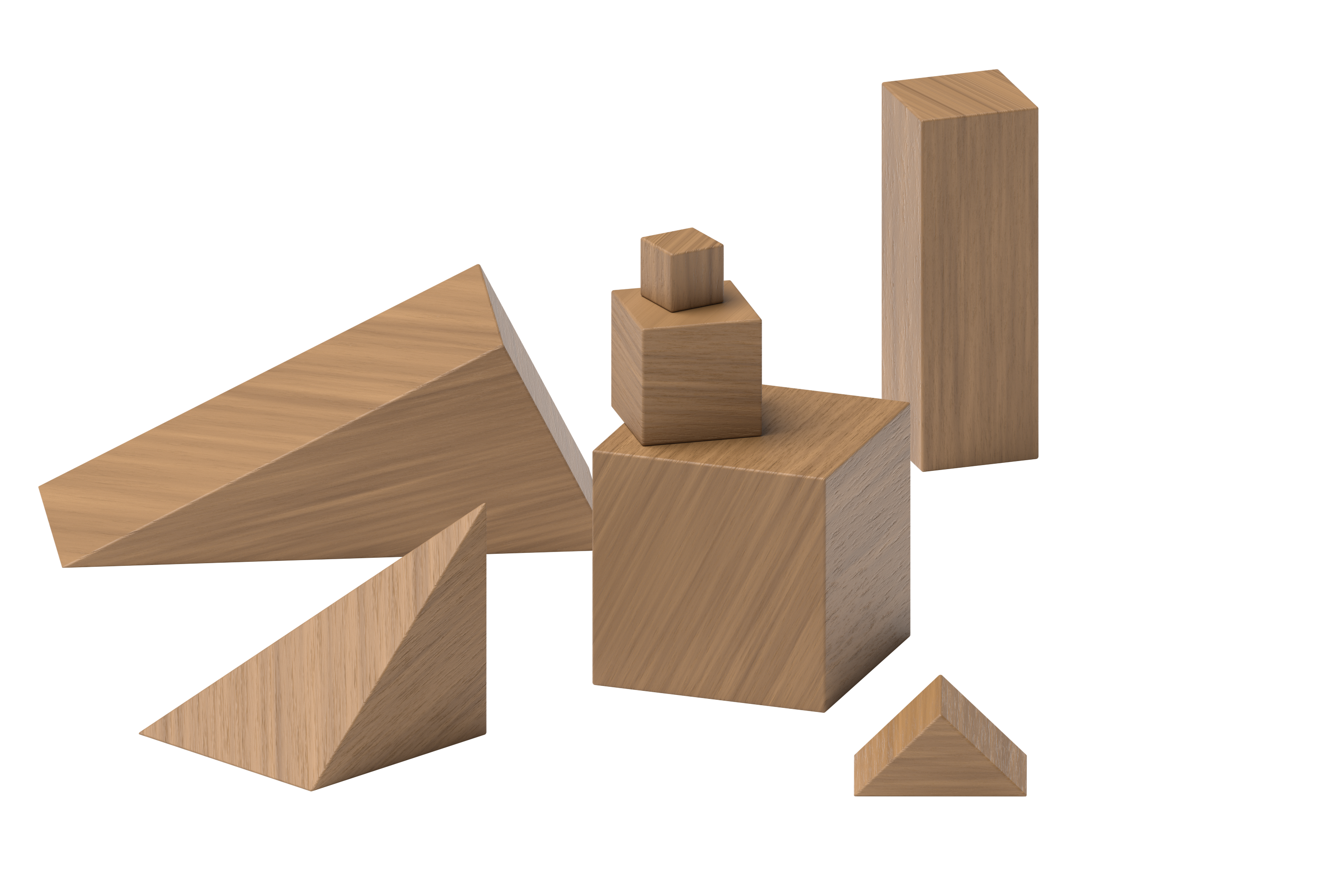 4.2: Introduce Geoblocks, Build to MatchUse blocks to build a house.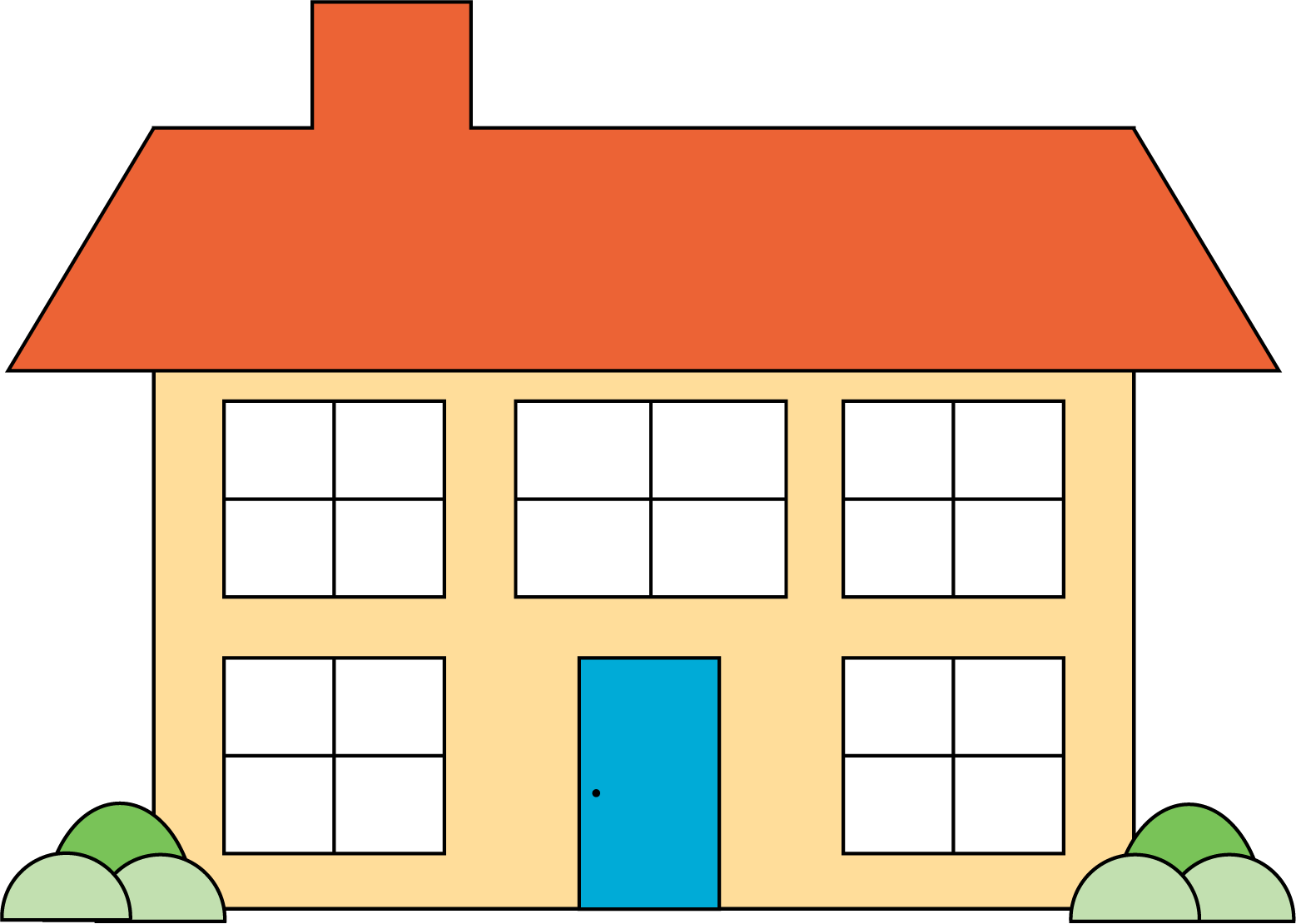 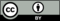 © CC BY 2021 Illustrative Mathematics®